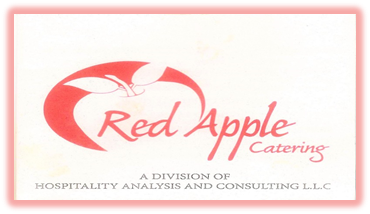 OFFERING OFF PREMISE CATERING & DELIVERED CORPORATE LUNCHES  
(203)-232-7826 
Effective Date 1-20-2019 *Package A 
Penne alla Vodka 
Roasted Herbed Chicken 
Roasted Vegetable Medley 
Tossed Garden Salad 
Bread & Butter 
Price: $14.95 + Tax per person *Package B 
Penne alla Vodka 
Roasted Herbed Chicken 
Roasted Potatoes  
Meatballs 
Tossed garden Salad 
Bread & Butter 
Price: $15.95 + Tax per person *Package C 
Chicken Piccata 
Potatoes Oreganato 
Vegetable Medley 
Tossed Garden Salad 
Bread & Butter 
Bottles of Water 
Price: $17.95 + Tax per person *Package D 
Variety of Wraps & Cuban Roll Sandwiches 
Tossed Garden Salad 
Pasta Salad 
Individual Bags of Potato Chips 
Bottles of Water 
Price: $16.95 + Tax per person  *Package E 
Variety of Wraps & Cuban Roll Sandwiches 
Tossed Garden salad 
Pasta Salad 
Brownies 
Cannoli’s 
Individual Bags of Potato Chips 
Price: $17.50 + Tax per person *Package FStuffed Pork Loin Smashed Potatoes Vegetables Salad with feta, red onion, berries, candied walnutsGrilled Bread Dessert Price: $19.95 + Tax Per Person *Package G Cod Florentine Rice Pilaf with Garlic spinach, Craisins, & onionsRoasted Brussel Sprouts Garden Salad Price: $ 20.95 + Tax Per Person Scrambled Eggs 
Home Fries 
Bacon or Breakfast sausage 
Coffee 
Orange Juice 
Price: $12.95 + Tax per person *Package H 
Assorted Bagels 
Assorted Muffins 
Breakfast Breads or Assorted Donuts 
Coffee 
Orange Juice 
Price: $12.95 + Tax per person *Package I 
Scrambled Eggs 
Home Fries 
Bacon 
Breakfast Sausage 
Assorted Bagels 
Assorted Muffins 
Fresh Seasonal Fruit 
Coffee 
Orange Juice 
Price: $17.95 + Tax per person *All Packages include paper Products & Serving Utensils Packages may be modified so we may fulfill your requirements ADDITIONS  
(PRICES ARE FOR ADDITIONS TO EXSISTING PACKAGES ONLY) Bottled Water (16.9 ounces) …………… $   1.00pp. 
Assorted Soda (12 ounce cans) ………. $   1.00pp. 
Cannoli’s……………………………………….. $   2.00pp. 
Brownies………………………………………. $   2.50pp. 
Toll House Cookies………………………… $   1.50pp. All deliveries are subject to a Delivery charge 
 
